УТВЕРЖДАЮ Советник ректора по КБ и МС_____________Филиппов С.К.«___» ____________ 20___ г. Служебная запискана допуск участников (работников) в составе организованных группдля участия в массовых мероприятияхПрошу Вас обеспечить доступ участников (работников)_________________________________                                                                                                         (наименование мероприятий, работ)к месту проведения мероприятий (работ)_____________________________________________                                                                                                               (наименование помещения, учебного здания, адрес)___________________________________________________________________________________(наименование структурного подразделения)С целью__________________________________________________________________________в период с ____ час. ____ мин. до ____час. ____ мин. «___»__________20___гв количестве___________________ человек.            Ответственный за организацию мероприятия:_____________________________________,                                                                                                                                                     (Ф.И.О/должность, подпись)__________________________________________________________________________________________________________________________контактный телефон_________________________________________________________________Встречающие (сопровождающие) работники и их контактные телефоны:1._________________________________________________________________________________2._________________________________________________________________________________3._________________________________________________________________________________4._________________________________________________________________________________Приложение:Список участников, по форме: фамилия, имя, отчество; наименование организации или работодателя по принадлежности; должность (может включаться в текст служебной записки). Пропуск на автотранспорт (при необходимости)Руководитель учебного заведения (структурного подразделения)________________________________________________________                                                                                                     (подпись, Ф.И.О.) «___» __________20 ___г.Контактный телефон: ______________________________________________________________Разрешаю:Управление безопасности____________________________________________________________                                                                                                   (подпись, ФИО)                                                                           М.П.Приложение 1СПИСОКучастников массовых мероприятий, проводимых на объектах (территориях)ФГБОУ ВО «ИРНИТУ»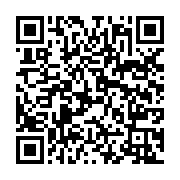 Вход/выход на объект (территорию) ИРНИТУ осуществляется в соответствии с Положением о внутриобъектовом и пропускном режимах на объектах и территории ФГБОУ ВО «ИРНИТУ» Руководитель учебного заведения (структурного подразделения)________________________________________________________                                                                                                     (подпись, Ф.И.О.)Контактный телефон: ______________________________________________________________«___» __________20 ___г.Разрешаю:Управление безопасности__________________________________________________________________                                                                                                   (подпись, ФИО)                                                                             М.П.«___» __________20 ___г.Приложение 2ПРОПУСК на въезд/выезд транспортного средства на/с территорию/и ИРНИТУ и других объектов университетана «_____» ____________20__г.Въезд/выезд на/с территорию/и ИРНИТУ и других объектов университета осуществляется в соответствии с Положением о внутриобъектовом и пропускном режимах на объектах и территориях ФГБОУ ВО «ИРНИТУ» Соблюдение правил дорожного движения РФ, правил парковки, погрузочно-разгрузочных работ и соблюдение скоростного режима на территории ИРНИТУ ОБЯЗАТЕЛЬНО. Руководитель учебного заведения (структурного подразделения, подрядной организации)____________________________________________________________                                                                                                  (подпись, Ф.И.О.)Контактный телефон: __________________________________________________«___» __________20 ___г.Разрешаю:Управление безопасности__________________________________________________                                                                                                               (подпись, ФИО)                                           М.П.«___» __________20 ___г.Приложение 2ПРОПУСК автотранспорта для въезда/выезда на/с территорию/и ИРНИТУс «____»_________20___г. по «_____» ____________20___г. Въезд/выезд на/с территорию/и ИРНИТУ и других объектов университета осуществляется в соответствии с Положением о внутриобъектовом и пропускном режимах на объектах и территории ФГБОУ ВО «ИРНИТУ» Соблюдение правил дорожного движения РФ, правил парковки, погрузочно-разгрузочных работ и соблюдение скоростного режима на территории ИРНИТУ ОБЯЗАТЕЛЬНО. Руководитель учебного заведения (структурного подразделения, подрядной организации)_______________________________________________________________                                                                                                                            (подпись, Ф.И.О.)Контактный телефон: ___________________________________________________«___» __________20 ___г.Разрешаю: Управление безопасности________________________________________________                                                                                  (подпись, ФИО)М.П.«___» __________20 ___г.№п/пФ.И.О.Наименование организации/работодателяПримечание1Марка ТС2Государственный регистрационный номер ТС3Цель проезда на территорию ИРНИТУ4Наименование и количество ввозимых/вывозимых предметов (предъявляется на КПП)5Время заезда6Время выезда7Указать корпус(а), выход (а)№ п/пМарка ТСГос.рег.номерФ.И.О сотрудникаНомер мобильного телефона1234